Umowa nr OSO…………………..na dostawę fabrycznie nowych materiałów eksploatacyjnych (tuszy i tonerów) do drukarek komputerowych, kserokopiarek, faksów i urządzeń wielofunkcyjnych dla Starostwa Powiatowego w Wołowiezawarta w Wołowie w dniu …………………  pomiędzy:Starostwem Powiatowym w Wołowie z siedzibą w Wołowie, przy pl. Piastowskim 2, 56-100 Wołów posiadającym numer NIP: 988-01-33-369, Regon: 931950353 reprezentowanym przez:……………………… – Starostę Wołowskiego,przy kontrasygnacie …………………….. – Głównej Księgowej,zwanym w dalszej części umowy „Zamawiającym”a……………………………………… z siedzibą w ……………………………….., przy  …………………………………………, posiadającym numer NIP ……………………….., Regon: ……………….., reprezentowaną przez:……………………………………………………….zwanym w dalszej części umowy „Wykonawcą”§ 11.Przedmiotem umowy jest sukcesywna dostawa fabrycznie nowych materiałów eksploatacyjnych, (zwanych dalej produktami), do drukarek komputerowych, faksów i urządzeń wielofunkcyjnych (zwanych dalej urządzeniami) do siedziby Starostwa Powiatowego w Wołowie przy pl. Piastowskim 2, 56-100 Wołów.  Szczegółowy opis przedmiotu umowy został określony w załączniku Nr 1 do zapytania ofertowego – Szczegółowy opis przedmiotu zamówienia, który wraz z ofertą Wykonawcy z dnia …………...........… 2016r. (załącznik nr 2) stanowi integralną część umowy.2. Wykonawca akceptuje fakt, iż ilość asortymentu wskazana w formularzu asortymentowo-cenowym, stanowiącym załącznik nr 3 do zapytania ofertowego, jest ilością szacunkową. Wykonawcy nie przysługuje roszczenie o realizację dostawy w wielkościach podanych w tabeli. 3. Dostawa towaru będącego przedmiotem umowy realizowana będzie partiami, których wielkość i zakres rzeczowy będą każdorazowo określane przez Zamawiającego w zamówieniu. Zamówienie nie przekroczy kwoty ...................... brutto (słownie:  ...................................................................................), określonej w ofercie Wykonawcy z dnia .................................... .§ 2Ceny podane przez Wykonawcę w ofercie, ustalone są na cały okres obowiązywania umowy i nie podlegają podwyższeniu.§ 3Zamówienia na materiały eksploatacyjne oraz wszelkie zgłoszenia będą przesyłane przez Zamawiającego do Wykonawcy za pośrednictwem poczty elektronicznej : e – mailem ………………… lub pod nr telefonu …………………………                                                                                § 4Wykonawca dostarczy do siedziby zamawiającego zamówione materiały eksploatacyjne, swoim transportem, w ciągu 3 dni roboczych od przesłania zamówienia, w godz. od 8:00 do 15:00, od poniedziałku do piątku.§ 5Jeżeli w trakcie umowy zamawiający stwierdzi, iż wydajność, jakość lub niezawodność dostarczonych materiałów eksploatacyjnych niekorzystnie odbiega od wymagań producenta drukarek/urządzeń wielofunkcyjnych, faksów, Wykonawca zobowiązuje się do wymiany produktu na nowy, wolny od wad w terminie 2 dni roboczych od momentu zgłoszenia (e-mailem lub faksem) przez Zamawiającego o wadliwym produkcie. Wymiana nastąpi w siedzibie Zamawiającego na koszt i ryzyko Wykonawcy w razie stwierdzenia wad produktu. W przypadku niedotrzymania terminu wymiany, zostaną naliczone kary umowne w wysokości 2% wartości wymienianego produktu za każdy dzień zwłoki. Kwota ta zostanie odliczona od faktury wystawionej po następnej dostawie, a w przypadku braku kolejnych dostaw Wykonawcy wystawione zostanie wezwanie do zapłaty kary umownej z 7 – dniowym terminem płatności. § 6Ze strony Wykonawcy osobą odpowiedzialną za realizację umowy jest ………………………………… Tel: ………………………. E-mail …………………………………….§ 7Ze strony Zamawiającego osobami odpowiedzialnymi za realizację umowy jest:Bartosz Zawadzki,  Tel : 71-380-59-04,  E- mail : bartosz.zawadzki@powiatwolowski.plAngelika Zdeb, Tel : 71-380-59-01, E-mail: angelika.zdeb@powiatwolowski.pl  § 8Umowa zostaje zawarta od dnia podpisania umowy do dnia 31.12.2016 r.§ 9Wykonawca wystawi fakturę VAT po każdej dostawie dla Zamawiającego. Zmawiający zobowiązuje się zapłacić należność przelewem na konto Wykonawcy podane na fakturze VAT, w ciągu 21 dni licząc od daty dostarczenia prawidłowo wystawionej przez Wykonawcę faktury VAT. Dniem zapłaty jest dzień obciążenia rachunku Zamawiającego.§ 10Ustala się odpowiedzialność Wykonawcy za niewykonanie lub nienależyte wykonanie umowy poprzez zapłatę kar umownych:W przypadku odstąpienia przez Zamawiającego od umowy z przyczyn określonych w § 13 Wykonawca zapłaci Zamawiającemu karę umowną w wysokości 20% wartości złożonej oferty;W przypadku nieuzasadnionego zerwania umowy przez Wykonawcę, Wykonawca zapłaci Zamawiającemu karę umowną  w wysokości 20% wartości złożonej oferty;W przypadku stwierdzenia nieprawidłowego wykonania umowy, Zamawiający może pomniejszyć kwotę wynagrodzenia maksymalnie o 25% cenny brutto uwidocznionej w fakturze skierowanej do zapłaty. Jeśli płatność zostanie uregulowana, kwota ta zostanie odliczona od faktury wystawionej po następnej dostawie;W przypadku nieuzasadnionego przekroczenia terminu dostawy Wykonawca zapłaci Zamawiającemu karę umowną w wysokości 1 % wartości dostawy za każdy dzień zwłoki, w przypadku której termin został przekroczony.§ 111. Wykonawca zobowiązuje się do pokrycia kosztów naprawy drukarki/urządzenia wielofunkcyjnego/ faksu, gdy uszkodzenie urządzenia powstało w wyniku stosowania materiału eksploatacyjnego dostarczonego przez Wykonawcę. Za podstawę żądania przez Zamawiającego naprawy urządzenia (włączając w to wymianę bębna lub głowicy) uważa się pisemną opinię autoryzowanego serwisu producenta urządzenia. Naprawa drukarki/urządzenia wielofunkcyjnego/faksu wykonana zostanie            w  autoryzowanym serwisie producenta urządzenia w ciągu 3 dni od momentu zgłoszenia (e-mailem lub faksem) Wykonawcy przez Zamawiającego konieczności wykonania naprawy. Koszty związane z naprawą ponosi Wykonawca.2. Wykonawca ponosi odpowiedzialność materialną za zniszczenie lub uszkodzenie druków Zamawiającego, którego przyczyną będzie użycie dostarczonych materiałów eksploatacyjnych.                   W takim przypadku Wykonawca zobowiązany jest do zwrotu kosztów zniszczonych lub uszkodzonych druków oraz innych kosztów poniesionych w związku z użyciem wadliwych materiałów eksploatacyjnych. W przypadku takiej konieczności Wykonawca zobowiązuje się do zwrotu kosztów zleconej przez Zamawiającego ekspertyzy rzeczoznawcy lub autoryzowanego serwisu producenta. § 12Zamawiający zastrzega sobie prawo do dochodzenia na zasadach ogólnych odszkodowania uzupełniającego przenoszącego wysokość kar umownych do wysokości rzeczywiście poniesionej szkody.§ 13W przypadku trzykrotnego powiadomienia Wykonawcy przez Zamawiającego o niewykonaniu  lub nienależytym wykonaniu dostawy, ze wskazaniem w jakim  zakresie doszło do zaniedbań, zamawiający jest uprawniony do odstąpienia od umowy ze skutkiem natychmiastowym.§ 14W razie wystąpienia istotnej zmiany okoliczności powodującej, że wykonanie umowy nie leży w interesie publicznym, czego nie można było przewidzieć w chwili zawarcia umowy, Zamawiający może odstąpić od umowy w terminie 30 dni od powzięcia wiadomości o powyższych okolicznościach. W takim przypadku Wykonawca może żądać wyłącznie wynagrodzenia należnego z tytułu wykonania części umowy, co zostanie potwierdzone protokołem sporządzonym przez przedstawicieli obu stron.§ 15W przypadku nie możności osiągnięcia porozumienia sprawy sporne będą rozstrzygane na drodze sądowej przez Sąd właściwy dla siedziby Zamawiającego.§ 16W sprawach nieuregulowanych w umowie będą miały zastosowanie w szczególności  przepisy Kodeksu Cywilnego.§ 17 Wszelkie zmiany i uzupełnienia niniejszej umowy wymagają ważności formy pisemnej w postaci aneksu podpisanego przez obie strony. § 18Umowę sporządzono w dwóch jednobrzmiących egzemplarzach, po jednym dla każdej ze stron.§ 19Integralną część umowy stanowią następujące załączniki:Szczegółowy opis przedmiotu zamówienia – załącznik nr 1,Oferta Wykonawcy z dnia …………………. 2016 r. – załącznik nr 2,Formularz asortymentowo – cenowy – załącznik nr 3.ZAMAWIAJĄCY :                                                                                                               WYKONAWCA: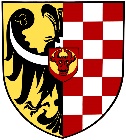   STAROSTWO POWIATOWE W WOŁOWIE         Plac Piastowski 2                            56 – 100 WołówOSO.272.2.2016                                                                                 Załącznik nr 4 do zapytania ofertowegoOSO.272.2.2016                                                                                 Załącznik nr 4 do zapytania ofertowegoWZÓR UMOWYWZÓR UMOWY